O7/08 RM 03569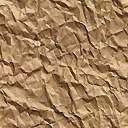 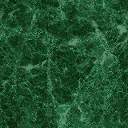 